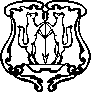 АДМИНИСТРАЦИЯ ГОРОДА ЕНИСЕЙСКАКрасноярского краяПОСТАНОВЛЕНИЕ г. Енисейск«  21 » ноября 2018 г.                                                                                               № 257- пОб утверждении перечня гостевых маршрутов города ЕнисейскаВ соответствии с Федеральным законом от 06.10.2003 N 131-ФЗ "Об общих принципах организации местного самоуправления в Российской Федерации", постановлением Правительства Красноярского края от 17 января 2017 № 16-п «Об утверждении границ зон охраны объектов культурного наследия федерального и регионального значения, расположенных в г.Енисейске, особых режимов использования земель и требований к градостроительным регламентам в границах данных зон охраны»,  решением Енисейского городского Совета депутатов от 19.12.2012 № 38-266 «Об утверждении Правил размещения объектов наружной рекламы и информации в г.Енисейске», решением Енисейского городского Совета депутатов от 30.11.2017 № 25-220 «Об утверждении Правил благоустройства территории города Енисейска и о признании утратившим силу решений Енисейского городского Совета депутатов», ст.5, 40, 44, 46 Устава города Енисейска ПОСТАНОВЛЯЮ:Утвердить прилагаемый Перечень гостевых маршрутов города Енисейска, согласно приложения к настоящему постановлению. МБУ «Енисейский городской информационный центр» опубликовать в газете «Енисейск-Плюс» и разместить на официальном интернет-портале органов местного самоуправления города Енисейска http://eniseysk.com/ настоящее постановление.Настоящее постановление вступает в силу со дня его подписания.Контроль за исполнением постановления оставляю за собой.Исполняющий обязанностиглавы города                                                                                                    В.В. НикольскийПриложение к постановлению _________________ № ______Переченьгостевых маршрутов города ЕнисейскаУлица Ленина от границы муниципального образования до улицы ХудзинскогоУлица Худзинского от набережной р.Енисей до ул. ПеренсонаУлица Бабкина от набережной р.Енисей до улицы КауроваУлица Бограда от ул.Бабкина до здания № 41 ул.БоградаУлица Каурова от ул.Бабкина до жилого дома № 68 ул.КауроваУлица Петровского от набережной р.Мельничная до улицы Худзинского Улица Горького в границах улиц Ленина – ФефеловаУлица Фефелова  в границах улиц Горького-ХудзинскогоПереулок Партизанский в границах улиц Фефелова-ЛенинаУлица Диктатуры ПролетариатаУлица Кирова от набережной р.Мельничная до улицы  ХудзинскогоУлица Рабоче-Крестьянская от набережной р.Мельничная до здания № 4 «А» по улицы Чкалова (развлекательный центр «Коллизей»)Улица Чкалова до улицы РомашкинаУлица Ромашкина до аэропорта.Переулок ПожарныйУлица Перенсона от улицы Бабкина до здания № 43 ул.ПеренсонаУлица МарковскогоУлица Перенсона от улицы Худзинского до ул.МарковскогоУлица Доброва от улицы Ленина до улицы Пионерской, 7 «А» (Музей рубанков»)Улица Доброва от улицы Ленина до здания № 1 по ул.Бабушкина (гостиница «Прасковья»).